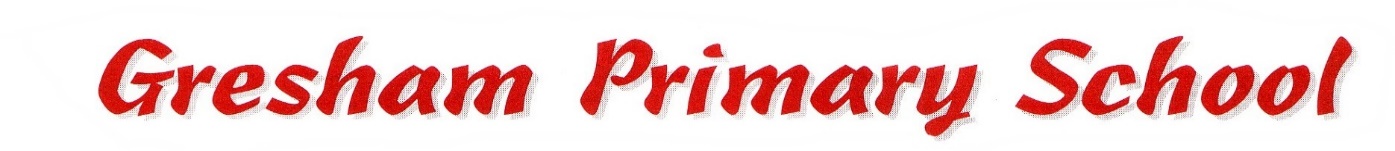 Register of Business Interests for Governors at Gresham Primary School - School year 2022/23Updated Nov 2022Name of Governor   Category of GovernorDate of AppointmentTerm of OfficeInterest  Y/NDetails of Declared Interest / NotesAttendance at Meetings2021/22Kim DurlingCo Opted / Chair of GB17/06/204 YearsYChairman Europa Pension Trustees Ltd / FIIRSM / MIWMAttended allKaren SteeleHeadteacher28/04/17Ex officioNN/AAttended allPhilip StackCo Opted / Vice Chair14/9/224 YearsYHeadteacher Oriel High School / Governor Northgate Primary School  / ASCLAbsent 20/10/21, 17/11/21, 16/03/22, 27/04/22, 19/05/22, 15/06/22 & 13/07/22Chris EntwistleCo Opted20/11/194 YearsNN/AAttended allPaul JamesCo Opted20/10/214 YearsYEmployed at Dulwich Prep SchoolAttended allMike ChalkCo Opted13/07/224 YearsYChild(ren) attend GreshamAttended all Tracy EvansCo Opted13/07/224 YearsYDirector of Heritage Surveys LtdAbsent 20/10/21 & 27/04/22Vivienne AzibaLA Governor12/02/194 YearsYDirector of O2 Secretaries Limited /  Trustee of The Redeemed Christian Church of GodAbsent 19/01/22, 27/04/22 & 15/06/22Joe PriorStaff12/03/194 YearsNN/AAbsent 14/12/21, 09/02/22 & 15/06/22Keith YeomanParent17/11/214 YearsYChild(ren) attend GreshamAbsent 09/02/22 & 15/06/22Andrew DeanParent16/11/224 YearsYChild(ren) attend GreshamNATracey Butler KempObserver / DHTEx OfficioYChild(ren) attend Gresham Absent 20/10/21 & 19/05/22Jihan TurnerAssociate Member16/11/224 yearsYChild(ren) attend GreshamNAJason HughesCo Opted / Chair of GBResigned 14/01/224 YearsYEducation Consultant / Hughes Education ConsultantsAbsent 15/09/21, 20/10/21 & 14/12/21Mike ChalkParentTerm ended 14/11/214 YearsYChildren attend GreshamAbsent 15/09/21